Star AlumniHindi Department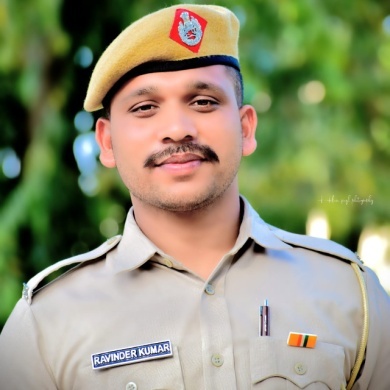 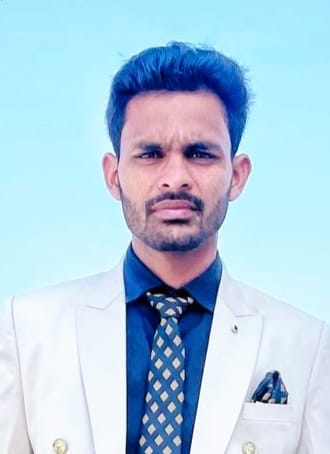 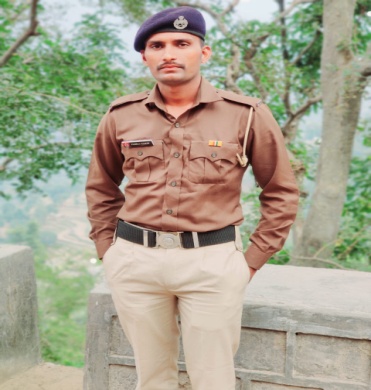         Mr. Ravinder Kumar		          Mr. Sahil Kumar			Mr. Pankaj Kumar  Constable, Haryana Police		       Steno, BDPO, Ladwa		    Haryana Police